Конспект НОД игра путешествие «Африка».средняя группа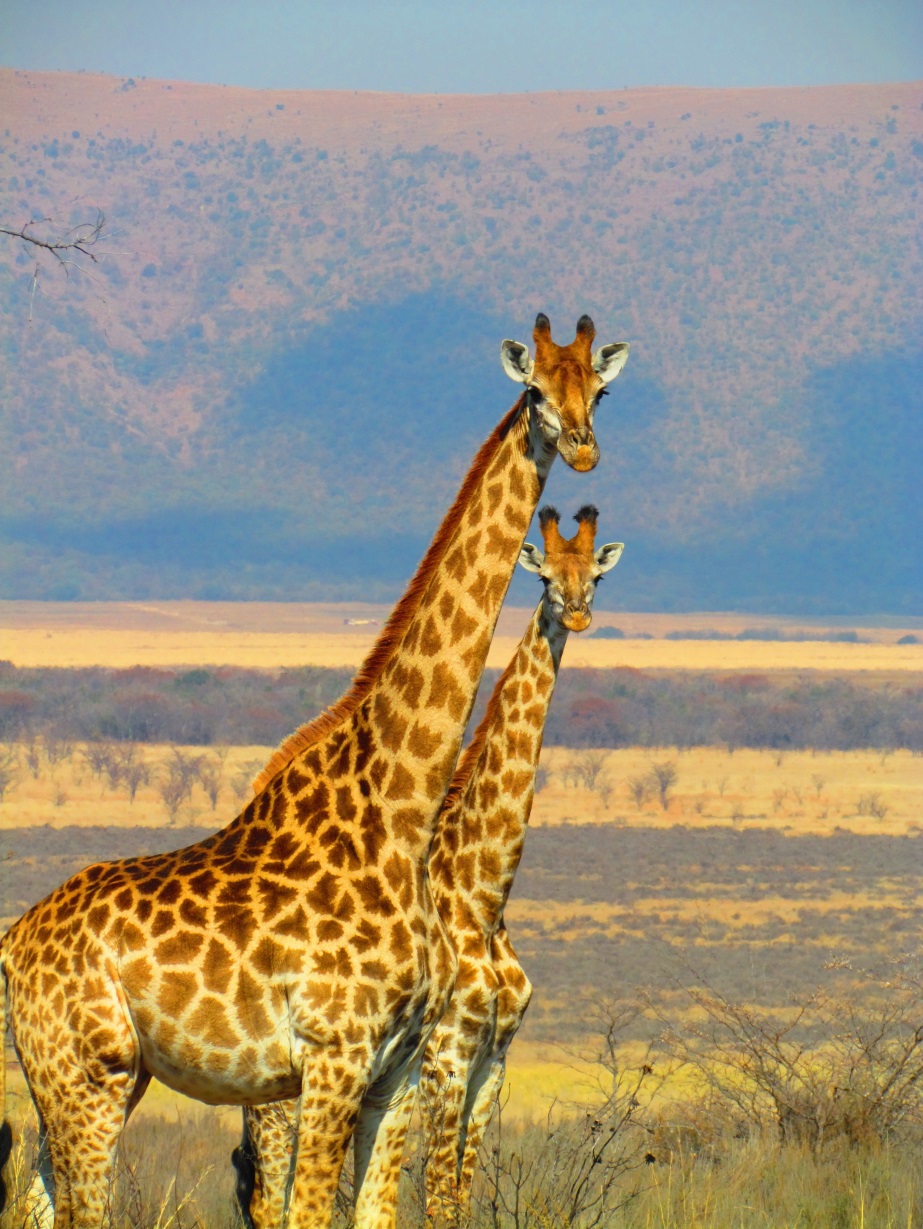 Воспитатель Артемьева Т.Л.Тюмень, 2020гЗадачи:1) Закреплять умение собирать целое из частей.2) Закреплять умение украшать изделие с помощью нетрадиционных материалов.3) Продолжать учить детей отгадывать загадки.Ход НОД:1.Введение в игровую ситуацию.- Здравствуйте ребята! Смотрите, ребята к нам пришло письмо. Кто изображён на письме?Всех на свете он добрей,Лечит он больных зверей, И однажды бегемота Вытащил он из болота. Он известен, знаменит, Это доктор … (Айболит)
- Правильно Айболит. Давайте прочитаем, что же он пишет. «Я отправился в жаркие страны лечить больных зверей, но с одной задачей справиться не смогу, мне нужна ваша помощь. Приезжайте поскорей! Отгадав эти загадки, вы узнаете, каких зверей я уже вылечил». Он большой неимоверно -
Больше всех зверей, наверно. 
Как шар воздушный – голова, 
А ростом - этажа на два. 
Его я в гости приглашу, 
И - накормлю, и – почешу. 
Но не войдет в квартиру он. 
Все потому, что - это …
(Слон)Как он смотрится красиво!
Как прекрасна его грива!
Солнышко сияет в ней!
Настоящий царь зверей!
Если только зарычит,
Каждый в страхе задрожит
И смолкает, присмирев...
Хоть красив, но грозен ...
(Лев)Полосатую тельняшку
Натянули на Коняшку.
Полосатый хвост и нос!
Эй, откуда ты Матрос?(Зебра)Вот лежит в воде давно
Всё  зеленое бревно;
Любит Африканский Нил
Наш зубастый (Крокодил).Очень любим всех дразнить,
Насмехаться и шалить.
Вызываем  часто   смех,
С  пальмы  достаём  орех.
Часто кушаем бананы,
Мы – «кривляки» …
(Обезьяны)- А отгадав следующие загадки, вы узнаете, где находится и куда приглашает нас Айболит.Самый теплый материк Живописен и велик.Тут живет среди саваннМного львов и обезьян. (Африка)- Мы отправляемся в Африку. А на чём мы будем путешествовать, мы сейчас отгадаем.Для него родимый дом – Это наш аэродром.Он проделал долгий путь,Чтоб немного отдохнуть.А когда он отдохнёт,Вновь отправится в полёт.(Самолёт)- Правильно, вначале мы отправимся на самолёте. Отгадайте ещё, на чём мы будим добираться.Братцы в гости снарядились,
Друг за друга уцепились,
И помчались в путь далек,
Лишь оставили дымок.
(Поезд)Подвижная игра: - Встаём на ноги и заводим самолёты - руки перед грудью, крутящие движения – рычим. Руки в сторону - хаотично передвигаемся по залу. - Приземлились, пересаживаемся в поезд. Дети встают паровозиком.Дыхательная гимнастика. - Садимся в вагончики и поехали! Повторяйте за мной. Глубокий вдох носом выдох через рот при выдохе произносим: «Чух! Чух!»- Следующая станция! Проходите к столам. Посмотрим, что нас здесь ждет. Переворачивайте конверты. Нужно собрать картинки африканских зверей.Дидактическая игра. - Если правильно соберём картинки, то получится изображение зверей, живущих в Африке.Справились молодцы, ну поехали дальше!Дыхательная гимнастика. - Садимся в вагончики и поехали! Повторяйте за мной. Глубокий вдох носом выдох через рот при выдохе произносим: «Чух! Чух!»- Ой! Посмотрите, кто там сидит веселиться!?Там, где с деревьев свисают лианы, Разные в джунглях живут обезьяны,Лазают там шимпанзе, павианы,Есть и гориллы, орангутаны.- Ребята, обезьянки очень любят повторять движения. Давайте и мы вместе с ними поиграем. (Танцуем, поём, выполняя движения под песню «У жирафа - пятна, пятнышки»).- Молодцы поехали дальше. Садимся в вагончики и повторяем за мной. Глубокий вдох носом выдох через рот при выдохе произносим «Чух! Чух!»- Следующая станция. Ой, смотрите да это же доктор Айболит. Доктор Айболит: «Здравствуйте ребята! Нужно помочь жирафам.А, что же с ними не так? (Ответы детей).-  Да, у них нет пятнышек. Давайте им поможем. Подходите к столам. Пятнышки мы сделаем чечевицей. - Ну, вот мы помогли жирафам. Ваши работы мы отправим на выставку. А сейчас давайте отправимся в детский сад. Полетим на самолёте.Подвижная игра: Завели самолёты - руки перед грудью, крутящие движения – рычим. Руки в сторону - хаотично передвигаемся по залу. На посадку! – приземляемся на ковёр.О каких животных обитающих в Африке вы сегодня узнали? Скажите, вам понравилась путешествовать? 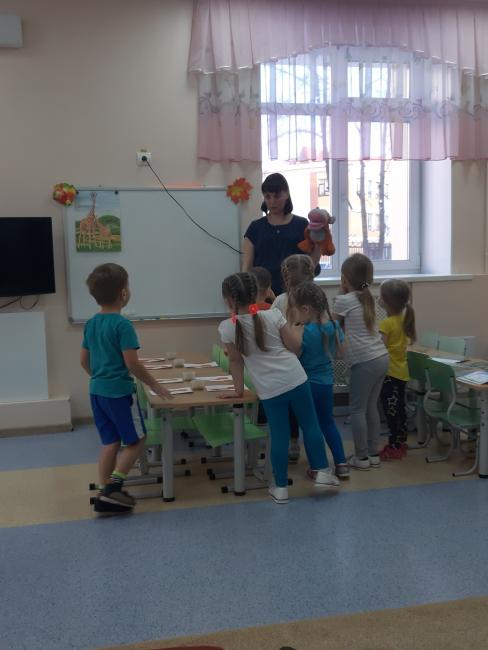 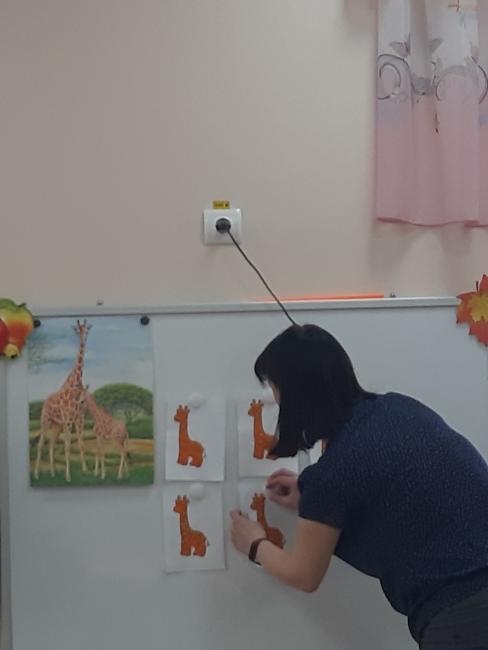 